APC INDEXThe following is a list of APC bulletins from 2003 through to 2008 with a limited number of articles available to display. You can download a copy of all articles from APC Volume 13 Issue 1 to the present from Informit at a cost of $33.00 per article.
Australasian Plant Conservation   Volume 17 Number 2   August - September 2008
From the Editor - Rosemary PurdieA directory of conservation-status listing processes for threatened Australian plant species and ecological communities - R.O. (Bob) MakinsonNative vegetation conservation in the Australian Capital Territory: death by a thousand cuts - Catherine PotterThreatened flora and 'the law' in South Australia: more issues than tissues - Tim JuryCommunity support for threatened plants in Tasmania - Philip Collier & Jenny CalderThreatened species information systems in Tasmania - Wendy PottsNatural Temperate Grassland of the Victorian Volcanic Plain: a nationally threatened ecological community - John VranjicRegular FeaturesReport from NZ Plant Conservation Network - Bec StanleyBook Review: Native plants of the NW slopes of NSW traprock country by Lyn Lacey, 2nd edn 2008 - review by Bill McDonald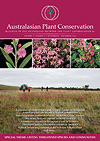 
Australasian Plant Conservation   Volume 17 Number 1   June - July 2008
From the EditorAbstracts of papers presented at the ANPC 7th National Conference, Mulgoa: Our declining flora - tackling the threats (second batch)Managing Watsonia invasion in the threatened plant communities of south-west Australia's clay-based wetlands - K. Brown, G. Paczkowska, B. Huston & N. WithnellCommunity-based monitoring: exploring the involvement of Friends Groups in a terrestrial park management context - Ben CookeRevegetation: the role of quality small sites - Andrew CromptonFlowering and seed production in the endangered Spiny Daisy - Manfred JusaitisA toolkit for conservation on private land: winning hearts and minds - Chris Curnow, Mike Griffiths, Helena Mills, Kate Sawyer & Phil LewisEucalypt woodland management and restoration in Western Australia - Rachel Standish'Kurrajong Gardens', a grassy box woodland rural residence near Canberra - Ian AndersonKangaroo Grass: a keystone species for restoring weed-invaded temperate grassy woodlands - Suzanne Prober & Ian LuntThe conservation value and reservation status of the Snow Gum, Black Sallee, Candlebark and Ribbon Gum Grassy Woodlands of south-eastern NSW - James Crooks, Rainer Rehwinkel, Allison Treweek & Greg BainesTranslocation of a threatened orchid species - Geoff NevillThe Cape York 'Rare and Threatened Plants Project' - Daniel CollinsDevelopment of conservation technologies for Australia's rainforest and tropical native fruits - Kim Hamilton & Sarah AshmoreWA Workshops report: 'After the Fence' - Helena MillsRegular FeaturesReport from NZ Plant Conservation Network - Bec StanleyResearch RoundupInformation Resources and Useful WebsitesConferences and Workshops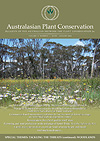 
Australasian Plant Conservation   Volume 16 Number 4   March - May 2008
From the President - Bob MakinsonANPC AGM, 30 November 2007: President's report - Judy WestAbstracts of papers presented at the ANPC 7th National Conference, Mulgoa: Our declining flora - tackling the threatsThe Penrith Lakes Natural Heritage and Biodiversity Conservation Master Plan: re-instating Cumberland Plain endangered ecological communities - Sandy Booth, Jocelyn Powell, Howard Wildman, Jane Aiken, Justin RussellHow will warming temperatures affect recruitment of southern Western Australian narrow range mountain endemics? - Anne Cochrane, MI DawsThreats facing coastal saltmarsh in urban areas - Jeff Kelleway, Robert J WilliamsAfrican Olive invasion - a landscape scale conservation threat - Peter CuneoReconstructing complex grassland on agricultural sites by direct seeding: learnings from a 3 year, field-scale, experimental study - 
Paul Gibson RoyChallenges for native grassland conservation on Victoria's Northern Plains - Deanna Marshall, James A FitzsimmonsEucalypt dieback: an increasing threat in rural landscapes? - Chris NadolnyA wetland rehabilitation prioritisation technique developed for the Sydney Metropolitan CMA - Liza SchaeperScales of adaptive diversity reflect complex ecological processes: seed sourcing options for Austrodanthonia seed - Cathy WatersWorkshop report: Identifying plants in the drizzle at Mulligan's Flat - Sally StephensRegular FeaturesReport from NZ Plant Conservation NetworkResearch RoundupConferences and Workshops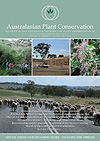 
Australasian Plant Conservation   Volume 16 Number 3   December 2007 - February 2008
Introducing 'Conservation and management of Buttongrass moorland' - Jayne BalmerButtongrass moorland in Tasmania - what and where? - Sib Corbett, Jayne BalmerCarnivores in Fairies' Clothing - Janet FentonIs global environmental change the end game for prehistoric vegetation legacies? - David MJS BowmanThe relative importance of 'fine scale fuel mosaics' in reducing fire risk in southwest Tasmania - Karen J KingConservation seed collections from plants in moorlands - James Wood, Micah VisoiuThe conservation value and reservation status of the Tasmanian Buttongrass moorland vascular plant flora  - Naomi Lawrence, 
Jayne Balmer, David Storey, Jennie WhinamFire and Sphagnum in Tasmania - Jennie WhinamHow do bryophytes respond to fire in Buttongrass moorland? - Mikayla JonesLichens: an overlooked Lilliput in Tasmania's Buttongrass moorlands - Gintaras KantvilasButtongrass moorland fauna - Michael DriessenThe role of burrowing crayfish in Tasmanian sedgelands - Alastair MM Richardson, Niall E DoranThe diversity of soil mites in Tasmanian Buttongrass moorland in relation to vegetation age - David GreenThe distinctive limnological character of southwest Tasmania - Peter TylerDeath on the moor: the impact of Phytophthora cinnamomi - Tim Rudman, Jayne BalmerImpacts and management of recreational walking on Buttongrass moorland - Grant DixonReport on the Second Workshop on the Reintroduction (repatriation) of Threatened Plant Species, Volgograd, Russia - Fiona CoatesRegular FeaturesReport from NZ Plant Conservation Network - Bec StanleyResearch RoundupANPC Conference and WorkshopConferences and Workshops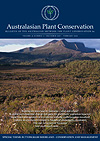 
Australasian Plant Conservation   Volume 16 Number 2    September - November 2007
President's Report: community action for plant conservation - Judy WestPower to the people - motivated land managers achieving long-term conservation - Rebecca Hall, Rebecca BradleyThe Yarriambiack Vegetation Enhancement Project - Rae TalbotVolunteers provide impetus for weed program on Lord Howe Island - Ian HuttonWildcare Threatened Plant Action Group: raising the profile of Tasmania's threatened plants - Catriona ScottCommunity working to save the threatened plants of Wongan-Ballidu - Sonia ThomasProtecting swamp communities in the Blue Mountains - Anne CareyRevegetation of the Boboyan Pine Plantation, Gudgenby Valley ACT - Hazel Ruth, Clive HurlstoneShoalhaven Volunteer Community Nursery - Kerry ThomsonCastlemaine Field Naturalists Club contributes to Central Victorian cemetery surveys - Ern Perkins, Lesley Perkins, Deanna MarshallPractical voluntary orchid conservation in Victoria - Andrew DilleyA librarian with a green thumb, enthusiastic kids and an intriguing rare plant - Deanna MarshallHabitat recovery of the threatened species Moonee Quassia - Sally Mathews, Justin CouperRegular FeaturesReport from NZ Plant Conservation NetworkResearch RoundupInformation Resources and Useful WebsitesANPC Conference and WorkshopConferences and Workshops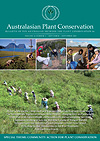 
Australasian Plant Conservation   Volume 16 Number 1   June - August 2007
President's Report: taxonomy and plant conservation - Judy WestWhy taxonomy? Out of chaos, order! - Sally StephensFrom the Editor: taxonomy and plant conservation in this issue of APC - Tom MayTaxonomic status of Diuris fragrantissima, a threatened terrestrial orchid - Zoe F Smith, Elizabeth A James, Cassandra B McLeanWhat is an orchid species? Ask the pollinators! - Colin BowerTaxonomy of Dianella and implications for conservation - Geoff W CarrDealing with taxonomic uncertainty in Weeping Myall from the Hunter catchment - Stephen Bell, Travis Peake, Colin DriscollDynamics of plant invasions in grasslands: trust your taxonomists - Brendan Lepschi, Bob GodfreeWhat of the ecologist within? Red lists, red herrings and the taxonomic impediment - Mark MattsonThe Australian Plant Census: the other APC - Anna Monro, Brendan Lepschi, Murray FaggThe Katherine Sorghum - a big grass with a very small distribution - Matt DanielSuccessful augmentation of an Acacia whibleyana population by translocation - Manfred Jusaitis, Birgitte SorensenFlorabank - information on Australian native seed - Penny AtkinsonRegular FeaturesReport from NZ Plant Conservation NetworkResearch RoundupInformation Resources and Useful WebsitesANPC Conference and WorkshopConferences and Workshops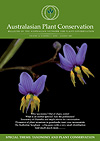 
Australasian Plant Conservation   Volume 15  Number 4    March - May 2007
From the Editor: introducing 'What lies beneath?' - Tom MayFrom rainforest remnants to cryptic soil biota - Sally StephensAbstracts of papers presented to the ANPC National ForumLinking the above-ground to the below ground - Andrew W ClaridgeEctomycorrhizal fungi - vital components of Australia's biodiversity - Neale L BougherAre diverse mammal communities important for maintaining ecosystem health - Karl VernesSoil and litter invertebrates, Acacia and plant growth in revegetated systems - Mark Bourne, Saul Cunningham, Adrienne Nicotra,
Matt ColloffTranslocation of Leafy Greenhood Pterostylis cucullata - Russell MawsonEnvironment (and agriculture) the big loser in closure of CRCs - Rachel McFadyen, Jenny BarkerRegular FeaturesReport from NZ Plant Conservation Network - Bec StanleyBook and DVD ReviewResearch RoundupInformation Resources and Useful WebsitesConferences and Workshops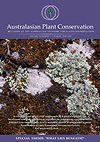 
Australasian Plant Conservation   Volume 15  Number 3   December 2006 - February 2007
From the Editor: introducing 'Grasslands and Grassy Ecosystems' - Tom MayWild about workshops - Sally StephensVictorian Basalt Plains grasslands - an overview - Paul Gibson Roy, John DelprattVVP PlainsTender - grassy ecosystem conservation on the Victorian Volcanic Plains - Anne BuchanKeeping your options open - optimal fire frequencies in Themeda-Poa ecosystems - Suzanne Prober, Ian Lunt, Kevin ThieleGrassland restoration in the south east of South Australia  - Bryan Haywood, Kay Richardson, Ross AndersonThe Victorian Northern Plains Conservation Management Network - Darren Bain, Deanna MarshallConserving Natural Temperate Grasslands in the Southern Tablelands - Greg BainesConservation of Monaro Golden Daisy habitat - David Eddy, Geoff RobertsonResponse of the endangered grassland plant Acanthocladium dockeri to fire - Manfred JusaitisLocal adaptation and outbreeding depression: are we being overly conservative? - Melinda PickupViability testing of Victorian Western Plains grasses - Marjorie Hall, John Delpratt, Paul Gibson RoyStoring tubers of Milkmaids (Burchardia umbellata) - Jenny Bear, John DelprattFriends of Grasslands - supporting grassy ecosystems - Kim Pullen, Geoff RobertsonVolunteers: the nation depends on you - Geoff RobertsonRegular FeaturesReport from New Zealand Plant Conservation Network - Bec StanleyResearch RoundupInformation Resources and Useful WebsitesANPC Workshops and ForumConferences and Workshops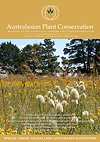 
Australasian Plant Conservation   Volume 15  Number 2    September - November 2006
From the Editor: introducing 'Conserving Symbioses' - Tom MayRole of symbiotic relationships in Australian terrestrial orchid conservation - Mark C BrundrettEndophytic fungi associated with Australian orchids - John D W Dearnaley, Andrew F Le BrocqueMycorrhizal fungi of Prasophyllum - Emily McQualter, Rob Cross, Cassandra B McLean, Pauline Y LadigesRoyal Botanic Gardens Melbourne contributes to Victorian orchid conservation - Magali Wright, Richard Thomson, Zoe Smith, 
Emily McQualter, Rob CrossBelow-ground thinking: a review of the 5th International Conference on Mycorrhiza - Zoe F SmithFungi in agricultural landscapes: implications for eucalypt woodland revegetation - Jacqui Stol, James M TrappeSmall mammals as seed dispersers - Anne Cochrane, Tony Friend, Stephanie HillFloraBank lives again - Kimberlie Rawlings, David CarrThe Auckland Botanic Gardens Threatened Native Plant Garden - Steve BenhamRegular FeaturesReport from New Zealand Plant Conservation Network - Bec StanleyBook ReviewResearch RoundupInformation Resources and Useful WebsitesANPC WorkshopsConferences and Workshops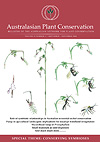 
Australasian Plant Conservation   Volume 15  Number 1   June - August 2006
President's report - Judy WestSeed resources for temperate native grassland restoration - Paul Gibson Roy, John DelprattSeed production areas in the NSW Murray Catchment - Tom North, Martin DriverSeed management for large-scale land restoration - Esther Cromer, Melanie NormanSeed viability in serotinous species of the Sydney region - Leahwyn Seed, Amelia J Martyn, Catherine A OffordCan we learn more from fewer seeds? - Gemma L Hoyle, Matthew I DawsSeeds and the survival of the Southern Shepherd's Purse - Terri WilliamsA seedbank for threatened species - Anne CochraneNews from Australian Partners - Millennium Seed Bank Coordinator - Tom NorthSeeds for Survival - Ben CavuotoFollow up to biodiversity conservation on church-owned land - Steve DouglasRegular FeaturesReport from New Zealand Plant Conservation Network - Bec StanleyBook ReviewsResearch RoundupInformation resources and useful websitesANPC WorkshopsConferences and Workshops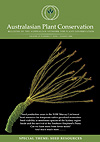 
Australasian Plant Conservation   Volume 14  Number 4   March - May 2006
President's report - Judy WestFire season and intensity: implications for plant conservation - Peter Clarke, Kirsten Knox, Paul WilliamsBurning for biodiversity in the Top End - Alan Andersen, Kate Parr, Barbie McKaige, Samantha SetterfieldBurning for biodiversity: investigating fine grain fire mosaics in south-west Australia - Neil BurrowsMeandering in the mountains - Kate Hammill, Ross BradstockThe Hotspots Fire Project - Nicole Conroy, Penny Watson, Waminda Parker, Julie HinchcliffeEffects of fire on vegetation in Cumberland Plain Woodland - Penny Watson, E Charles MorrisConservation management options for native grasslands, Victoria - Nathan Wong, Eris O'Brien, John Morgan, Jodi PriceBurning the fringe: managing fire in suburban vegetation remnant - Terry CoatesVarying fire regimes to promote fungal diversity across the landscape - Richard M RobinsonCan the Port Jackson Fig tolerate fire? - Stuart CameronRehabilitation of mountain beech forest after fire - Nick Ledgard, Marray DavisEcological burning for recovery of the threatened Spiny Rice-flower - Ben ThomasObservations of fire response for the rare plant Haloragis exalata - Jackie Miles, Stuart CameronFire, forest health and biodiversity - Vic JurskisFire in the natural environment - Beth SchultzRedlands IndigiScapes Centre - a Regional Botanic Garden - Rosalie EustaceRegular FeaturesResearch RoundupInformation Resources and Useful WebsitesANPC WorkshopsConferences and Workshops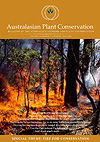 
Australasian Plant Conservation   Volume 14  Number 3   December 2005 - February 2006
President's report - Judy WestConservation of endangered grasslands in the Brigalow Belt - Don W ButlerGrassy Box Woodland Conservation Management Network - Toni McLeishDeveloping a recovery program for Kurri Sand Swamp Woodland - Tricia HogbinListing Ecological Communities - the Australian Government's approach - Helena MillsVine thicket communities of the Brigalow Belt Bioregion, Queensland - W J F (Bill) McDonaldThe status of regrowth and reconstructed ecological communities - Lee AndersenEvaluating vascular epiphyte abundance and distribution patterns in critically endangered rainforest - Jason CummingsCreation of plant habitat by desert mammals - David J Eldridge'Presumed Extinct' species rediscovered! - Sarah KellyProtecting a coastal icon: controlling Pandanus dieback, NSW - Lisa Walker, Lisa WellmanCollaborative biodiversity conservation on church-owned land - Steve DouglasPublic consultation and the listing of threatened ecological communities - Helena MillsReport from the New Zealand Plant Conservation Network - Bec StanleyVale David Given - Bob Makinson, Jeanette MillRegular FeaturesResource Kit Review: Grassy Ecosystem Management KitResearch RoundupInformation Resources and Useful WebsitesANPC ConferencesConferences and Workshops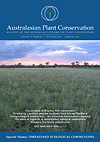 
Australasian Plant Conservation   Volume 14  Number 2    September - November 2005
Sharing experiences and expertise: ANPC contributes to a workshop on plant translocation in Pune (India) - Maurizio RossettoANPC rehabilitation workshops in regional NSW - 2005 - Sally StephensTowards a Landscape Conservation Culture: anticipating change in the Tingle Mosaic, southwestern Australia - 
Grant Wardell-Johnson, David Pullar, Kimberly Van Neil, Neil BurrowsThe Grassy Groundcover Research Project - Paul Gibson RoyThe role of revegetation in landscape conservation - Ross Oke, Kate Smith, Ben MoultonPlant conservation in an urban area - Biodiversity work in the City of Burnside - Andrew CromptonBushcare beyond Bradley: A case study for weed control in urban habitats - Kate SmithAchieving threatened species conservation in conjunction with urban development - Kellie HonczarMunicipalscale conservation of plant species around Melbourne - Graeme S Lorimer"Live local... plant local." The case for regional native botanic gardens - Chris HallCarnivorous plants in the Perth region - biology and challenges - John G Conran, Allen LowrieCity slickers: Auckland's urban threatened plants - Rebecca StanleyCommunities for Communities - a new newsletterSustainable Landscapes: the big challenge and the many opportunities for plant conservation - Sheryn PitmanRegular FeaturesPresident's Report - Judy WestResearch RoundupInformation Resources and Useful WebsitesConferences and Workshops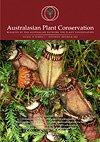 
Australasian Plant Conservation   Volume 14  Number 1   June - August 2005
Forgotten flora remembered - Tom MayUsing native fungi for conserving and restoring biodiverse vegetation in the Australian wheatbelt - Neale L BougherSurveys of fungi in South Australia - Pam Catcheside, David CatchesideFungi in conservation and management at the catchment and bioregion level - Katrina Syme, Tom MayFungi conservation in Italy: a case study from Tuscany and Sicily - Claudia Perini, Giuseppe VenturellaLongterm prospects for conservation of Cladia ferdinandii in the Aldinga Scrub Conservation Park, South Australia - John A ElixProgress and problems in the conservation of Tasmanian lichens - Gintaras KantvilasVariation in Cool Temperate Rainforest lichens of Victoria: implications for conservation - Sharon F Morley, Maria GibsonRare and endangered liverworts: A new area of conservation in New Zealand - M J von Konrat, D S Glenny, P J de Lange, 
J E Braggins, M A M RennerBryophyte reproductive ecology and conservation - Maria GibsonManaging bryophyte diversity on limestone karst systems - Alison Downing, Ron OldfieldBiological soil crusts: nature's environmental watchdogs - David EldridgeCyanobacteria: life in environments under stress - Wendy J Williams, Stephen SkinnerRegular FeaturesPresident's Report - Judy WestResource Kit ReviewResearch roundupInformation Resources and Useful WebsitesANPC WorkshopsConferences and workshops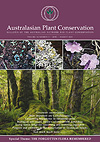 
Australasian Plant Conservation   Volume 13  Number 4    March - May 2005
The biology of Phytophthora cinnamomi - Brett Summerell, Ratiya Pongpisutta, Christopher HowardNational best practice and risk assessment for the management of Phytophthora cinnamomi in natural ecosystems - Emer O'Gara, Barbara Wilson, Kay Howard, Giles HardyPhytophthora cinnamomi in eastern Australia - Keith L McDougallControl of Phytophthora cinnamomi with phosphite - Bill Dunstan, Giles HardyGuns, germs and fill: The role of the Harbour Trust in addressing harbour foreshore dieback - Peter JensenA thief of time: Phytophthora cinnamomi and threatened flora - Brett Shearer, Colin Crane, Anne CochraneConservation of flora and plant communities threatened by Phytophthora dieback in southern Western Australia - Sarah BarrettManaging Phytophthora cinnamomi on a rare ironstone multitranslocation site in Western Australia - Bob DixonLooking after the bad guys: the conservation of pathogenic fungi - Tom MayPhytophthora ramorum: a threat to Australia? - Emer O'Gara, Daniel Hüberli, Giles HardyNew records for the endangered Hibbertiaprocumbens from the Central Coast of NSW - Stephen Bell, Colin DriscollManaging low genetic diversity in Acanthocladium dockeri - Manfred Jusaitus, Mark AdamsSaving the Ridged Water-milfoil - Miles GeldardRegular FeaturesPresident's Report - Judy WestShort notesResearch roundupFreebiesConferences and workshopsANPC Workshops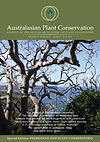 
Australasian Plant Conservation   Volume 13  Number 3   December 2004 - February 2005
What's on for wetlands in 2005? - Alison BeardWorkshop marathon in south east Queensland - Sally StephensRestoring plant diversity in upland swamps of the Mount Lofty Ranges - Tim Jury, Tom HandsRevive Our Wetlands: a national practical wetland conservation program - Libby McIntyreTowards the protection and management of hanging swamps on Somersby Plateau, Central Coast, NSW - Stephen Bell, 
Jason Parsons, Robin MeldrumWastelands to wetlands: saltmarsh conservation at Sydney Olympic Park - Susan KayConstructed wetlands: untapped potential for plant conservation - Narelle Ashford, Janice HorsfieldSustainable grazing and samphire wetlands - Jim Tesoriero, Adrienne FrearsDesert wetlands you must be joking? - Angus DuguidTwo wetlands in the Gulf region: not listed, but not forgotten - Ian Fox, Gary WilsonProtecting NSW Coastal Lowland Forest: the Central Coast Community Environment Network - Robin MeldrumA coordinated approach to wetland management on the Eyre Peninsula, SA - Tansy BoggonWet and wild: The National Wetland Trust, New Zealand - Gordon StephensonCommunityled conservation in New Zealand gets organised! - Mike PetersThe impact of climate change on alpine peatlands in the Bogong High Plains, Victoria - Andrea WhiteTasmania's native riparian vegetation - Elizabeth Daley"Phoenix flora": a post fire discovery in the ACT - Steve DouglasThe 3rd lUCN World Conservation Congress - John BensonRegular FeaturesPresident's Report - Judy WestUpdate from the New Zealand Plant Conservation NetworkResearch roundupPublications and information resourcesFreebiesConferences and workshops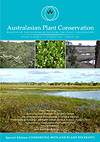 
Australasian Plant Conservation   Volume 13  Number 2    September - November 2004
Salinity and plant diversity: The role of ex situ conservation - Anne CochraneA Sweet Recipe for Understorey Restoration in Grassy Woodlands - Suzanne Prober, Kevin Thiele, Ian LuntAustralian Discovery Heralds New Understanding of Seed Dormancy - Kingsley DixonThe Draft Bitou Bush Threat Abatement Plan - Paul O DowneyPlace of Plenty: the Arakwal ethnobotanical study - Norman GrahamNed's Corner Treasure Chest - Neil R MarriottNew Community Project to Conserve Pimelea spicata in Western Sydney - Alison ColyerPlant Conservation News from Indonesia - Frank ZichRegular FeaturesPresident's Report - Judy WestResearch roundupPublications and information resourcesFreebiesANPC WorkshopsConferences and workshops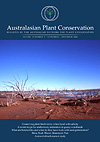 
Australasian Plant Conservation   Volume  13  Number 1   June - August 2004
Australian Research Centre for Urban Ecology research projects - Mark J McDonnell, Nicholas S WilliamsThe management and restoration of urban and suburban natural areas - Mark J McDonnellHiding in a remnant patch of bush near you - Tony D Auld, Judith ScottGreenweb in the Sutherland Shire, Sydney - Geoff DoretNative plants in traffic islands and road reservations in New Zealand - John SawyerCity of Greater Geelong: protecting local biodiversity - Terri RodaughanConserving threatened ecological communities in the Perth area - Robyn LuuConservation of life through death the natural way - Sheryn Da-Re, Deborah McBurnie, Melissa TaylorConservation on the front line restoring habitat for the Leafy Greenhood - Karina Mercer, Annie BondThe Corrigin grevillea (Grevillea scapigera): an update  - Bob DixonAn urban conservation dilemma: Blue Gum High Forest - Lesley WhiteUrban ecology progress in Christchurch: the garden city - David R GivenRegular FeaturesPresident's Report - Judy WestUpdate from the New Zealand Plant Conservation Network - John SawyerBook ReviewResearch roundupPublications and information resourcesElectronic addressesConferences and workshops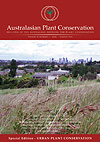 
Australasian Plant Conservation   Volume 12  Number 4    March - May 2004
Rehabilitating fire-damaged wetlands in the Snowy Mountains - Roger GoodMonitoring rehabilitation of a Sphagnum bog in the Snowy Mountains - Jane BurkittUse of nitrogen-fixing bacteria in revegetation programs - Peter H ThrallSeedQuest NSW: a partnership for conservation - Cathy Offord, Peter CuneoEliza's changing face: a restoration challenge in WA - Lesley Hammersley, Peter Moonie, Bob DixonRehabilitating the TransGrid transmission lines in the Snowy and Brindabella Ranges - Stuart Johnston, Roger GoodANPC workshop on the translocation of threatened plantsSeeds of the future - Paul ScannellRegular FeaturesPresident's report - Judy WestUpdate from the New Zealand Plant Conservation Network - John SawyerResearch roundupPublications & information resourcesElectronic addressesConferences & workshops, courses & fieldworkRegional groups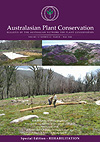 
Australasian Plant Conservation   Volume 12  Number 3   December 2003
President's report - Judy WestThe Southeast Queensland Fire and Biodiversity Consortium - Penny Watson, Cuong Tran, Paul DonatiuRoom for discovery: Do we know enough about Australia's gypsophiles? - Marion O'KeefeA remnant woodland project in the Narranderra Range - Rosie Smith, Graham StrongPlants, People and Planning - Gudrun Wells, Andrew YoungThe Jenifier Lewis Herbarium - Gordon E LimburgOrchid Conservation: a highlight of celebration in Melbourne - Elizabeth JamesConsequences of Habitat Fragmentation Workshop - Maurizio RossettoRegular FeaturesResearch roundupPublications & information resourcesElectronic addressesConferences & workshops, courses & fieldworkRegional groups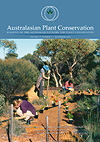 
Australasian Plant Conservation   Volume 12  Number 2    September 2003
Jeanette Mill: thanks, and bon voyage!What's in a name? - Lyn MeredithNew Zealand Plant Conservation Network officially launched - John SawyerRehabilitating threatened alpine communities in northeast Victoria after the 2003 fire - Elizabeth MacPheeBig picture, local assessment - Paul Donatiu, Toni Tyson-DoneleyThreatened ecological communities - Rosemary PurdieRegular FeaturesResearch roundupPublications & information resourcesElectronic addressesConferences & workshops, courses & fieldworkRegional groups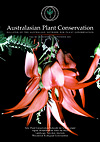 
Australasian Plant Conservation   Volume 12  Number 1   June 2003
Report on the 5th ANPC Conference - Paul Gibson RoyTaking forward the Global Strategy for Plant Conservation in Australia - Recommendations from the ANPC 5th National ConferenceMysteries of the Megalong Valley - Steve DouglasThe Search Continues: Threatened Plants of Cape York - Liz PoonRegular FeaturesNational Coordinator's ReportResearch RoundupElectronic AddressesPublications and Information ResourcesConferences & Workshops, Courses & FieldworkRegional Group ReportsANPC Membership List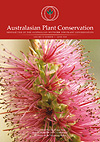 
Australasian Plant Conservation   Volume 11  Number 4    March 2003
A New Look DanthoniaOverviews and Recommendations for Future Research Priorities on Native Seed Dormancy and Germination of Australian Plants - Carol C Baskin, Jerry M BaskinANPC Landscape Rehabilitation: Approaches and Techniques Training Course Reviews - Susan Kay, Emilie-Jane EnsRegular FeaturesResearch RoundupConferences & Workshops, Courses & FieldworkAnd FinallyANPC Membership List